臺北市公私立高中職課程與教學前瞻計畫(第二期程106~108年)申請計畫書修正版收件登記序編號學校名稱校長教務主任計畫書公告校網1前瞻-2-(01)松山高中陳清誥劉桂光http://www.sssh.tp.edu.tw/releaseRedirect.do?unitID=183&pageID=4452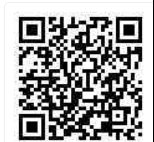 2前瞻-2-(02)華江高中陳春梅林秉協https://drive.google.com/file/d/0BxVLFwZLkW68a1hHN3dFTnV5NzA/view3前瞻-2-(03)大安高工陳貴生洪醒漢https://goo.gl/02Q0uz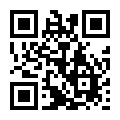 4前瞻-2-(04)松山家商張瑞賓袁學靖5前瞻-2-(05)衛理女中張浣芸趙永富http://www.wlgsh.tp.edu.tw/wesley/2016/news_page/news_content.php?ID=2079#a6前瞻-2-(07)育成高中張勳誠莊婉婷https://sites.google.com/site/developmentaward/7前瞻-2-(08)成淵高中朱逸華黃素微http://nw3.cyhs.tp.edu.tw/ezfiles/0/1000/img/20/161288866.pdf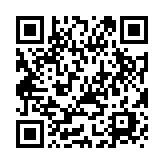 8前瞻-2-(09)麗山高中柯明樹藍偉瑩http://www2.lssh.tp.edu.tw/prospectProject106.pdf9前瞻-2-(11)明倫高中曾美蕙李青芳http://newweb.mlsh.tp.edu.tw/10前瞻-2-(12)大直高中李世文劉亦陞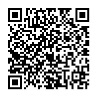 11前瞻-2-(13)市立大同高中莊智鈞吳致娟http://www.ttsh.tp.edu.tw/content.php?c=928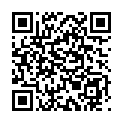 12前瞻-2-(14)惇敘工商羅際禎林建光http://thvscourse.blogspot.tw/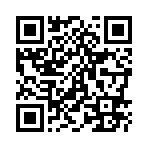 13前瞻-2-(16)大理高中高松景林春煌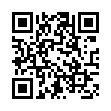 